Publicado en Barcelona  el 05/03/2021 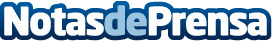 El comité de dirección de Schneider Electric en España y Portugal alcanza la paridadSchneider Electric lleva años trabajando para acelerar la incorporación de la mujer a puestos directivos o consejos de administración y, fruto de ello, actualmente el 50% de su comité de dirección de la zona ibérica ya son mujeresDatos de contacto:Noelia Iglesias 935228612Nota de prensa publicada en: https://www.notasdeprensa.es/el-comite-de-direccion-de-schneider-electric Categorias: Sociedad Ecología Recursos humanos Otras Industrias Innovación Tecnológica http://www.notasdeprensa.es